ひばり園の保護者様へ　　　　　　　　　　　　　　　　　　　　　　　　　令和2年4月13日ひばり園を昨年度から継続して、また、今年度から新規にご利用をいただきありがとうございます。ひばり園では様々な経験活動をとおして、子どもさんのことば・コミュニケーションの力を育てるための療育を行っておりますが、新型コロナウイルス感染拡大を防止するため、通常の療育内容の変更や療育時間の短縮、子どもさんとの距離を保っての活動をさせていただいております。また、ご兄弟児さんの同伴を控えていただくなど、通園に対してご無理なお願いをしていることを、大変心苦しく思っております。新型コロナウイルス感染が収束し、本来の療育活動が開始できるよう、職員一同、願っております。今後ともよろしくお願い致します。　　　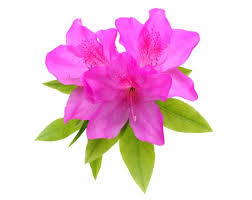 